附件2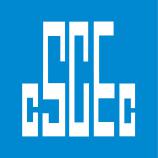 中国建筑项目管理表格中国建筑项目管理表格中国建筑项目管理表格中国建筑项目管理表格中国建筑项目管理表格中国建筑项目管理表格项目概况项目概况项目概况项目概况项目概况项目概况项目概况项目概况项目概况项目概况项目概况项目概况项目名称德州禹城碧桂园一期总承包工程德州禹城碧桂园一期总承包工程德州禹城碧桂园一期总承包工程德州禹城碧桂园一期总承包工程德州禹城碧桂园一期总承包工程德州禹城碧桂园一期总承包工程德州禹城碧桂园一期总承包工程一、主要建设概况描述一、主要建设概况描述一、主要建设概况描述一、主要建设概况描述一、主要建设概况描述一、主要建设概况描述一、主要建设概况描述一、主要建设概况描述工程名称碧桂园·天御碧桂园·天御碧桂园·天御碧桂园·天御工程地点工程地点山东省德州市禹城市建设方禹城市碧桂园房地产开发有限公司禹城市碧桂园房地产开发有限公司禹城市碧桂园房地产开发有限公司禹城市碧桂园房地产开发有限公司设计单位设计单位广东博易建筑设计院有限公司监理单位禹城市建设工程监理中心禹城市建设工程监理中心禹城市建设工程监理中心禹城市建设工程监理中心总承包单位总承包单位中国建筑第二工程局有限公司北方公司工程类型□公建□工业☑住宅□市政□公路□其他□公建□工业☑住宅□市政□公路□其他□公建□工业☑住宅□市政□公路□其他□公建□工业☑住宅□市政□公路□其他□公建□工业☑住宅□市政□公路□其他□公建□工业☑住宅□市政□公路□其他□公建□工业☑住宅□市政□公路□其他投资性质□政府□BT□外资☑合资□民营□其他□政府□BT□外资☑合资□民营□其他□政府□BT□外资☑合资□民营□其他□政府□BT□外资☑合资□民营□其他□政府□BT□外资☑合资□民营□其他□政府□BT□外资☑合资□民营□其他□政府□BT□外资☑合资□民营□其他主要用途住宅、商业等住宅、商业等住宅、商业等住宅、商业等住宅、商业等住宅、商业等住宅、商业等结构类型□框架☑框剪□框筒□筒中筒□钢结构□剪力墙□其他□框架☑框剪□框筒□筒中筒□钢结构□剪力墙□其他□框架☑框剪□框筒□筒中筒□钢结构□剪力墙□其他□框架☑框剪□框筒□筒中筒□钢结构□剪力墙□其他□框架☑框剪□框筒□筒中筒□钢结构□剪力墙□其他□框架☑框剪□框筒□筒中筒□钢结构□剪力墙□其他□框架☑框剪□框筒□筒中筒□钢结构□剪力墙□其他占地面积（㎡）59046 ㎡59046 ㎡59046 ㎡59046 ㎡59046 ㎡59046 ㎡59046 ㎡建筑面积  150000  ㎡  150000  ㎡  150000  ㎡  150000  ㎡  150000  ㎡  150000  ㎡  150000  ㎡建筑高度高层楼座1#：98.60m、2#：75.40m、3#：78.30m、8#：84.10m多层楼座4#：22.05m、5#：18.90m、6#：28.23m、7#：18.90m、18#：25.65m高层楼座1#：98.60m、2#：75.40m、3#：78.30m、8#：84.10m多层楼座4#：22.05m、5#：18.90m、6#：28.23m、7#：18.90m、18#：25.65m高层楼座1#：98.60m、2#：75.40m、3#：78.30m、8#：84.10m多层楼座4#：22.05m、5#：18.90m、6#：28.23m、7#：18.90m、18#：25.65m高层楼座1#：98.60m、2#：75.40m、3#：78.30m、8#：84.10m多层楼座4#：22.05m、5#：18.90m、6#：28.23m、7#：18.90m、18#：25.65m高层楼座1#：98.60m、2#：75.40m、3#：78.30m、8#：84.10m多层楼座4#：22.05m、5#：18.90m、6#：28.23m、7#：18.90m、18#：25.65m高层楼座1#：98.60m、2#：75.40m、3#：78.30m、8#：84.10m多层楼座4#：22.05m、5#：18.90m、6#：28.23m、7#：18.90m、18#：25.65m高层楼座1#：98.60m、2#：75.40m、3#：78.30m、8#：84.10m多层楼座4#：22.05m、5#：18.90m、6#：28.23m、7#：18.90m、18#：25.65m建筑层数高层楼座1#：-2F+34F、2#：-2F+26F、3#：-2F+27F、8#：-2F+29F多层楼座4#：-1F+7F、5#：-1F+6F、6#：-1F+10F、7#：-1F+6F、18#：-1F+8F高层楼座1#：-2F+34F、2#：-2F+26F、3#：-2F+27F、8#：-2F+29F多层楼座4#：-1F+7F、5#：-1F+6F、6#：-1F+10F、7#：-1F+6F、18#：-1F+8F建筑层高建筑层高建筑层高高层楼座1#、2#、3#、8#及多层18#标准层层高2.90m多层楼座4#、5#、6#、7#标准层层层高3.15m 高层楼座1#、2#、3#、8#及多层18#标准层层高2.90m多层楼座4#、5#、6#、7#标准层层层高3.15m 总工期2年2年2年2年2年2年2年开工日期(暂定)(暂定)(暂定)竣工日期竣工日期竣工日期2020.01.10二、主要建筑概况描述二、主要建筑概况描述二、主要建筑概况描述二、主要建筑概况描述二、主要建筑概况描述二、主要建筑概况描述二、主要建筑概况描述二、主要建筑概况描述工程概况：本工程建筑总面积157459.90平方米，其中住宅18栋、商业4栋，住宅18#楼附带售楼部、对内商业区工程概况：本工程建筑总面积157459.90平方米，其中住宅18栋、商业4栋，住宅18#楼附带售楼部、对内商业区工程概况：本工程建筑总面积157459.90平方米，其中住宅18栋、商业4栋，住宅18#楼附带售楼部、对内商业区工程概况：本工程建筑总面积157459.90平方米，其中住宅18栋、商业4栋，住宅18#楼附带售楼部、对内商业区工程概况：本工程建筑总面积157459.90平方米，其中住宅18栋、商业4栋，住宅18#楼附带售楼部、对内商业区工程概况：本工程建筑总面积157459.90平方米，其中住宅18栋、商业4栋，住宅18#楼附带售楼部、对内商业区工程概况：本工程建筑总面积157459.90平方米，其中住宅18栋、商业4栋，住宅18#楼附带售楼部、对内商业区工程概况：本工程建筑总面积157459.90平方米，其中住宅18栋、商业4栋，住宅18#楼附带售楼部、对内商业区